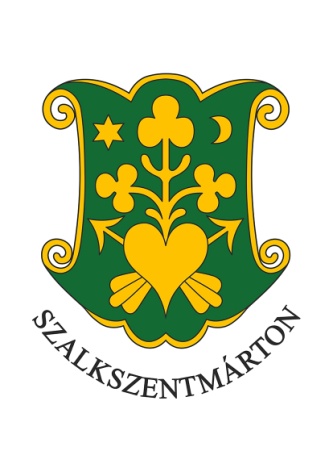 Adatkezelési tájékoztatóSzalkszentmártoni Polgármesteri Hivatal, illetve Szalkszentmárton Község Önkormányzata ügyfél adatainak nyilvántartásáhozElőzetes tájékoztatás az adatkezelés megkezdése előtt1.1 Az adatkezelés célja Az adatkezelés célja a Szalkszentmártoni Polgármesteri Hivatalánál, illetve Szalkszentmárton Község Önkormányzatánál indított eljáráshoz való személyes adatok biztosítása.Az adatvédelem kiemelten fontos a szervezetünk számára és a személyes adatai kezelésekor nyitottan és átláthatóan járunk el.A hatályos jogszabályoknak, valamint az Európai Parlament és Tanács (EU) 2016/679 rendeletének megfelelően az alábbi adatvédelmi nyilatkozatában rögzítjük, hogy hogyan dolgozzuk fel és védjük a személyes adatait.1.2 Az adatkezelés jogalapja A személyes adatok kezelése az Ön vagy törvényes képviselőjének hozzájárulása alapján történik. Ön vagy törvényes képviselője az ügy indításával egyidejűleg írásos formában kifejezetten hozzájárul a jelen tájékoztatóban meghatározott célok megvalósításához szükséges adatok kezeléséhez. (A személyes adatok kezelése törvényi előríáson alapul vagy szerződés megkötéséhez szükséges)1.3 Adatkezelő neveAdatkezelő: Szalkszentmártoni Polgármesteri Hivatal/Szalkszentmárton Község ÖnkormányzataCím: 6086 Szalkszentmárton, Jókai u. 2.Telefonszám: +36(76)358-539
E-mail cím: info@szalkszentmarton.huAdatfeldolgozó: az Adatkezelő adatfeldolgozót nem vesz igénybe.Belső adatvédelmi felelős/adatvédelmi tisztviselő: Halászné dr. Borbély Anett jegyző  (6086 Szalkszentmárton,Jókai u. 2, tel:: +36(76)359-539, email: jegyzo@szalkszentmarton.hu)1.4. A kezelt adatok fajtája, ideje A Hivatal/Önkormányzat, mint adatkezelő (a továbbiakban: Adatkezelő) az Ön vagy törvényes képviselője által benyújtott ügyiratokban megadott adatokat, azaz az öna családi és utónevét, a születési családi és utónevét, születési helyét és idejét, anyja születési családi és utónevét, személyi azonosító igazolvány számát, hátrányos vagy különösen hátrányos szociális helyzetét alátámasztó adatait, egyéb ügyintézéshez szükséges személyes adataz irányadó Adatvédelmi jogszabályok szerint kezelje, nyilvántartja. Az adatokat a nyilvántartásban az Adatkezelő legfeljebb az Ön vagy törvényes képviselője kérésére a nyilatkozat visszavonásáig, a közfeladatot ellátó szervek iratkezelésének általános követelményeiről 335/2005.(XII. 29.) Kormányrendeletben meghatározott selejtezési idejéig kezeli. Az adatok az informatikai naplózási tevékenység céljából további 5 évig kezelheti az Adatkezelő. Az adatkezeléssel kapcsolatos jogok2.1 A tájékoztatáshoz és a hozzáféréshez való jog Az adatkezelési tájékoztató 1.3 pontjában megadott elérhetőségeken keresztül, írásban tájékoztatást kérhet az Adatkezelőtől saját személyes adatainak vonatkozásában arról, hogy: - az adatkezelés folyamatban van-e, - milyen adatkezelési cél miatt, - milyen személyes adatokat, - milyen jogalapon, - milyen forrásból, - mennyi ideig kezeli, - az Adatkezelő kinek, mikor, milyen jogszabály alapján, mely személyes adatokhoz biztosított hozzáférést vagy kinek továbbította a személyes adatait, - kik azok a címzettek, akikkel a személyes adatot közölték vagy közölni fogják, - a jogokról és jogorvoslati lehetőségekről. 2.2 A helyesbítéshez való jog Az adatkezelési tájékoztató 1.3 pontjában megadott elérhetőségeken keresztül, írásban kérheti, hogy az Adatkezelő módosítsa valamely személyes adatát. Figyelembe véve az adatkezelés célját Ön jogosult arra, hogy kérje a hiányos személyes adatok - egyebek mellett kiegészítő nyilatkozat útján történő - kiegészítését. 2.3 A törléshez való jog Ön az adatkezelési tájékoztató 1. 3 pontjában megadott elérhetőségeken keresztül, írásban kérheti az Adatkezelőtől a személyes adatainak a törlését. Amennyiben az adatok kezelésére további kötelezettsége nincs, akkor az Adatkezelő a kérelmet megvizsgálja és döntéséről a megadott elérhetőségen keresztül Önt írásban értesíti. Az Adatkezelő az Önkérésére törli az Önre vonatkozó személyes adatokat, ha az alábbi indokok valamelyike fennáll: az adatkezelés már nem szükséges, Ön visszavonja az adatkezelés alapját képező hozzájárulását, Ön tiltakozik az adatkezelése ellen, és nincs elsőbbséget élvező jogszerű ok az 
adatkezelésre, személyes adatokat jogellenesen kezelték, a személyes adatokat az Adatkezelőre alkalmazandó uniós vagy tagállami jogban 
előírt jogi kötelezettség teljesítéséhez törölni kell. 2.4 A zárolás hoz való jog és az adatkezelés korlátozásához való jog Az adatkezelési tájékoztató 1.3 pontjában megadott elérhetőségeken keresztül, írásban kérheti, hogy a személyes adatait az Adatkezelő zárolja. A zárolás addig tart, amíg Ön által megjelölt indok szükségessé teszi az adatok tárolását. Az adatai zárolását kérheti például abban az esetben, ha úgy gondolja, hogy a beadványát az Adatkezelő jogellenesen kezelte, azonban az Ön által kezdeményezett hatósági vagy bírósági eljárás érdekében szükséges az, hogy a beadványát az Adatkezelő ne törölje. Ebben az esetben a hatóság vagy a bíróság megkereséséig az Adatkezelő tovább tárolja a személyes adatot, ezt követően törli az adatokat. Ön jogosult arra, hogy kérésére az Adatkezelő korlátozza az adatkezelést, ha az alábbiak valamelyike teljesül: Ön vitatja a személyes adatok pontosságát, az Adatkezelőnek már nincs szüksége a személyes adatokra, de Ön igényli azokat védendő magánérdekbőlaz adatkezelés jogellenes, és Ön ellenzi azok törlését, az Adatkezelőnek már nincs szüksége a személyes adatokra, de Ön igényli azokat védendő magánérdekbőlÖn tiltakozott az adatkezelés ellen, ez esetben a korlátozás arra az időtartamra vonatkozik, amíg megállapításra nem kerül, hogy az Adatkezelő indokai elsőbbséget élveznek az  Ön jogos érdekeivel szemben. 2.5 Adathordozhatósághoz való jogÖn jogosult arra, hogy az Önre vonatkozó, Ön által az Adatkezelő rendelkezésére bocsátott személyes adatokat tagolt, széles körben használt, géppel olvasható formátumban megkapja, továbbá jogosult arra, hogy ezeket az adatokat egy másik Adatkezelőnek továbbítsa anélkül, hogy ezt akadályozná az Adatkezelő, amelynek a személyes adatokat a rendelkezésre bocsátotta, ha: az adatkezelés hozzájáruláson vagy szerződésen alapul, automatizált módon történik. 2.6 A tiltakozáshoz való jog Az adatkezelési tájékoztató 1.3 pontjában megadott elérhetőségeken keresztül, írásban tiltakozhat az adatkezelés ellen, ha az Adatkezelő személyes adatot közvetlen üzletszerzés, közvélemény-kutatás vagy tudományos kutatás céljából továbbítaná, felhasználná. Ebben az esetben az Adatkezelő az Ön személyes adatait nem kezelheti tovább kivéve, ha az Adatkezelő bizonyítja, hogy az adatkezelést olyan kényszerítő erejű jogos okok indokolják, amelyek elsőbbséget élveznek Ön érdekeivel szemben, vagy az adatkezelés közérdekű okból végzett feladat végrehajtása érdekében történik. Tájékozhatom, hogy a GDPR 21. cikke alapján Ön jogosult arra, hogy saját helyzetével kapcsolatos okokból bármikor tiltakozzon személyes adatainak a kezelése ellen (ide értve a profilalkotást is), ha az adatkezelés - közérdekű vagy az Adatkezelőre ruházott közhatalmi jogosítvány gyakorlásának keretében végzett feladat végrehajtásához vagy - az Adatkezelő vagy harmadik fél jogos érdekeinek érvényesítéséhez szükséges, kivéve,' ha ezen érdekekkel szemben elsőbbséget élveznek az Ön olyan érdekei vagy alapvető jogai és szabadságai, amelyek személyes adatok védelmét teszik szükségessé. AdatbiztonságAz Adatkezelő a személyes adatokat a legnagyobb körültekintéssel, szigorúan bizalmasan, egyértelmű és személyhez, valamint szervezethez kötött azonosítása céljából és a szükséges mértékben kezeli. Az Adatkezelő kiemelt gondossággal törekszik a személyes adatok biztonságos kezelésére, ezért megtette azokat a technikai és szervezési intézkedéseket, illetve kialakította azokat az eljárási szabályokat, amelyek az adatkezelési és adatvédelmi jogszabályok érvényre juttatásához szükségesek, Az Adatkezelő ezen intézkedéseket és szabályokat rendszeresen felülvizsgálja, szükség esetén módosítja. 3.1 Vonatkozó jogszabályok Az Európai Parlament és a Tanács (EU) 2016/679 rendelete a természetes személyeknek a személyes adatok kezelése tekintetében történő védelméről és az ilyen adatok szabad áramlásáról, valamint a 95/46/EK rendelet hatályon kívül helyezéséről (általános adatvédelmi rendelet GDPR) Az információs önrendelkezési jogról és az információszabadságról szóló 2011. évi. CXII. törvény (Infotv.) 3.2 Belső szabályzó dokumentumok -	Szalkszentmárton Község Önkormányzata és intézményei különösen a Szalkszentmártoni Polgármesteri Hivatal szabályzata a közérdekű adatok megismerésére irányuló kérelmek intézésének, továbbá a kötelezően közzéteendő adatok nyilvánosságra hozatalának rendjéről;-	Szalkszentmárton Község Önkormányzata, a Szalkszentmártoni Polgármesteri Hivatal Informatikai Felhasználói Szabályzata;-	Szalkszentmártoni Polgármesteri Hivatal Információbiztonsági Szabályzata.4. Jogorvoslati lehetőségek4.1 Hatósági jogorvoslathoz való jogÖn a Nemzeti Adatvédelmi és Információszabadság Hatóság (1125 Budapest, Szilágyi Erzsébet fasor 22/c., postacím: 1530 Budapest, Pf.: 5., telefon: +36 (1) 391-1400, email: ugyfelszolgalat@naih.hu)vizsgálatát kezdeményezheti az Infotv. alapján az Adatkezelő intézkedése jogszerűségének vizsgálata céljából, ha az Adatkezelő az előzetes tájékozódáshoz való jogának, hozzáféréshez való jogának, helyesbítéshez való jogának, az adatkezelés korlátozásához való jogának, valamint a törléshez való jogának érvényesítését korlátozza, vagy ezen jogainak érvényesítésére irányuló kérelmét elutasítja, valamint a Hatóság adatvédelmi hatósági eljárásának lefolytatását kérelmezheti, ha megítélése szerint személyes adatainak kezelése során az Adatkezelő megsérti a személyes adatok kezelésére vonatkozó, jogszabályban vagy az Európai Unió kötelező jogi aktusában meghatározott előírásokat. 4.2 A bírósági jogorvoslathoz való jog Ha Ön úgy érzi, hogy az Adatkezelő megsértette a személyes adatok védelméhez való jogát, igényét polgári bíróság előtt érvényesítheti.Azt, hogy az adatkezelés a személyes adatok kezelésére vonatkozó, jogszabályban vagy az Európai Unió kötelező jogi aktusában meghatározott előírásoknak megfelel, az Adatkezelő köteles bizonyítani. Hozzájáruló nyilatkozatA Szalkszentmártoni Polgármesteri Hivatalánál, illetve Szalkszentmárton Község Önkormányzatánál indított eljáráshoz való személyes adatok nyilvántartásának adatkezeléséről szóló tájékoztatót elolvastam és megértettem, az adataim kezeléséhez hozzájárulok*				nem járulok hozzá*              ……………………………										Név nyomtatott betűkkelKelt: 							             .………………………….  	                                                                                                                                                        aláírás* a megfelelő rész aláhúzandó 